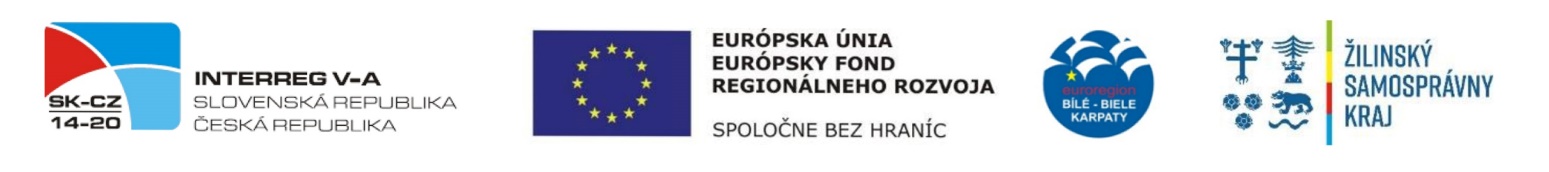 ČESTNÉ VYhlásenie NATURA 2000Ja, dolupodpísaný/á  Uvedie sa meno a priezvisko osoby oprávnenej k zastupovaniu právnickej osoby, preukazujúci sa Uvedie sa číslo občianskeho preukazu alebo iného dokladu totožnosti a názov orgánu, ktorý ho vydal, narodený/á Uvedie sa dátum narodenia v Uvedie sa miesto narodenia, bytom Uvedie sa miesto trvalého bydliska, konajúci v mene právnickej osoby Uvedie sa názov, IČO a sídlo právnickej osoby, ktorej sa toto vyhlásenie týkačestne vyhlasujem vo vzťahu k hore uvedenému malému projektu, že daný malý projekt neobsahuje žiadne činnosti/aktivity, v rámci ktorých by bolo potrebné Vyjadrenie Štátnej ochrany prírody SR k územiam sústavy Natura 2000.   Dátum:Podpis:Pečiatka:Názov malého projektu:Názov žiadateľa: